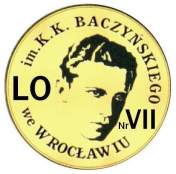 WYMAGANIA EDUKACYJNE Z WIEDZY O SPOŁECZEŃSTWIE NIEZBĘDNE DO UZYSKANIA PRZEZ UCZNIAPOSZCZEGÓLNYCH ŚRÓDROCZNYCH I ROCZNYCH OCEN KLASYFIKACYJNYCH WYNIKAJĄCYCH Z REALIZOWANEGO PROGRAMU NAUCZANIA L. Czechowska, A. Janicki, W centrum uwagi 2. Zakres podstawowy (LICEUM 4-LETNIE)WYMAGANIA EDUKACYJNE Z WIEDZY O SPOŁECZEŃSTWIE NIEZBĘDNE DO UZYSKANIA PRZEZ UCZNIAPOSZCZEGÓLNYCH ŚRÓDROCZNYCH I ROCZNYCH OCEN KLASYFIKACYJNYCH WYNIKAJĄCYCH Z REALIZOWANEGO PROGRAMU NAUCZANIA L. Czechowska, A. Janicki, W centrum uwagi 2. Zakres podstawowy (LICEUM 4-LETNIE)WYMAGANIA EDUKACYJNE Z WIEDZY O SPOŁECZEŃSTWIE NIEZBĘDNE DO UZYSKANIA PRZEZ UCZNIAPOSZCZEGÓLNYCH ŚRÓDROCZNYCH I ROCZNYCH OCEN KLASYFIKACYJNYCH WYNIKAJĄCYCH Z REALIZOWANEGO PROGRAMU NAUCZANIA L. Czechowska, A. Janicki, W centrum uwagi 2. Zakres podstawowy (LICEUM 4-LETNIE)WYMAGANIA EDUKACYJNE Z WIEDZY O SPOŁECZEŃSTWIE NIEZBĘDNE DO UZYSKANIA PRZEZ UCZNIAPOSZCZEGÓLNYCH ŚRÓDROCZNYCH I ROCZNYCH OCEN KLASYFIKACYJNYCH WYNIKAJĄCYCH Z REALIZOWANEGO PROGRAMU NAUCZANIA L. Czechowska, A. Janicki, W centrum uwagi 2. Zakres podstawowy (LICEUM 4-LETNIE)WYMAGANIA EDUKACYJNE Z WIEDZY O SPOŁECZEŃSTWIE NIEZBĘDNE DO UZYSKANIA PRZEZ UCZNIAPOSZCZEGÓLNYCH ŚRÓDROCZNYCH I ROCZNYCH OCEN KLASYFIKACYJNYCH WYNIKAJĄCYCH Z REALIZOWANEGO PROGRAMU NAUCZANIA L. Czechowska, A. Janicki, W centrum uwagi 2. Zakres podstawowy (LICEUM 4-LETNIE)Szczegółowe wymagania edukacyjne dla klasy 2A, 2B1, 2B2, 2B3, 2C, 2D, 2E, 2F, 2G, 2H, 2I Ocenę niedostateczną otrzymuje uczeń, który nie spełnia wymagań edukacyjnych niezbędnych do uzyskania oceny dopuszczającej.Szczegółowe wymagania edukacyjne dla klasy 2A, 2B1, 2B2, 2B3, 2C, 2D, 2E, 2F, 2G, 2H, 2I Ocenę niedostateczną otrzymuje uczeń, który nie spełnia wymagań edukacyjnych niezbędnych do uzyskania oceny dopuszczającej.Szczegółowe wymagania edukacyjne dla klasy 2A, 2B1, 2B2, 2B3, 2C, 2D, 2E, 2F, 2G, 2H, 2I Ocenę niedostateczną otrzymuje uczeń, który nie spełnia wymagań edukacyjnych niezbędnych do uzyskania oceny dopuszczającej.Szczegółowe wymagania edukacyjne dla klasy 2A, 2B1, 2B2, 2B3, 2C, 2D, 2E, 2F, 2G, 2H, 2I Ocenę niedostateczną otrzymuje uczeń, który nie spełnia wymagań edukacyjnych niezbędnych do uzyskania oceny dopuszczającej.Szczegółowe wymagania edukacyjne dla klasy 2A, 2B1, 2B2, 2B3, 2C, 2D, 2E, 2F, 2G, 2H, 2I Ocenę niedostateczną otrzymuje uczeń, który nie spełnia wymagań edukacyjnych niezbędnych do uzyskania oceny dopuszczającej.Wymagania edukacyjne niezbędne do uzyskania oceny dopuszczającejWymagania edukacyjne niezbędne do uzyskania oceny dostatecznejWymagania edukacyjne niezbędne do uzyskania oceny dobrejWymagania edukacyjne niezbędne do uzyskania oceny bardzo dobrejWymagania edukacyjne niezbędne do uzyskania oceny celującejRozdział 1Rozdział 1Rozdział 1Rozdział 1Rozdział 1Normy prawneNormy prawneNormy prawneNormy prawneNormy prawneUczeń:podaje przykłady norm społecznych,podaje przykłady aktów prawnych,wymienia konsekwencje naruszania norm społecznych, w tym norm prawnych.Uczeń:wyjaśnia znaczenie terminu „norma społeczna”,wymienia typy norm społecznych,podaje przykłady różnych typów norm społecznych,wyjaśnia, czym się różnią normy prawne od innych typów norm społecznych,przyporządkowuje do poszczególnych typów norm odpowiednie kategorie oceny zachowania,wymienia cechy norm prawnych,uzasadnia konieczność przestrzegania norm prawnych,wymienia pozytywne aspekty poznawania prawa, wyjaśnia znaczenie zasady „nieznajomość prawa szkodzi”.Uczeń:podaje przepis Konstytucji RP, z którego wynika obowiązek wskazywania podstawy prawnej,właściwie posługuje się oznaczeniami jednostek redakcyjnych aktu normatywnego,wyjaśnia, jakie mogą być konsekwencje łamania zasady „nieznajomość prawa szkodzi”,odczytuje z różnych źródeł [teksty narracyjny i normatywny, wykres, tabela, plakat] informacje na temat poziomu wiedzy o prawie wśród pełnoletnich Polaków.Uczeń:wyjaśnia, na czym polega różnica między prawem w znaczeniu podmiotowym a prawem w rozumieniu przedmiotowym,porównuje różne typy norm społecznych, np. z uwzględnieniem źródeł norm,analizuje budowę normy prawnej, rozpoznając jej poszczególne elementy,wyjaśnia, na czym polega różnica między aktem prawnym a przepisem prawnym.Uczeń:na wybranych przykładach dokonuje wykładni prawa.Źródła prawaŹródła prawaŹródła prawaŹródła prawaŹródła prawaUczeń:wymienia organy władzy uczestniczące w procesie stanowienia prawa w Polsce,podaje źródła prawa stanowionego obowiązującego w Polsce,wyjaśnia, na czym podlega nadrzędna rola konstytucji w Polsce,wymienia dzienniki urzędowe [Dziennik Urzędowy, Monitor Polski].Uczeń:przedstawia zasięg terytorialny i podmiotowy obowiązującego w Polsce prawa,wyjaśnia, jak należy rozumieć zasadę „prawo nie działa wstecz”,odszukuje konkretne źródła prawa w dziennikach urzędowych,przedstawia hierarchię źródeł prawa powszechnie obowiązującego w Polsce,wyjaśnia, na czym polega szczególna moc Konstytucji RP,wymienia podstawowe etapy procesu legislacyjnego w Polsce i uczestniczące w nim podmioty.Uczeń:porównuje źródła prawa stanowionego w Polsce – z uwzględnieniem zakresu ich obowiązywania i miejsca zajmowanego przez nie w hierarchii,wyjaśnia znaczenie terminu vacatio legis,uzasadnia konieczność stosowania zasady „prawo nie działa wstecz”,wyjaśnia, jakie są zasady działania Internetowego Systemu Aktów Prawnych,interpretuje konstytucyjne zapisy dotyczące procesu legislacyjnego w Polsce,wyjaśnia, jakie są konsekwencje łamania zasady „prawo nie działa wstecz”.Uczeń:wyjaśnia, na czym polega problem „inflacji” prawa w Polsce,omawia zasady publikowania źródeł prawa w Polsce,analizuje konstytucyjne zapisy dotyczące ratyfikacji umów międzynarodowych,omawia hierarchiczny układ źródeł prawa w Polsce, w tym relację między ustawą a ratyfikowaną umową międzynarodową.Uczeń:przeprowadza ankietę na temat znajomości źródeł prawa powszechnie obowiązującego w Polsce oraz sposobów ich publikacji – np. w swojej społeczności szkolnej, a także analizuje i udostępnia wyniki wykonanych przez siebie badań.Pomoc prawnaPomoc prawnaPomoc prawnaPomoc prawnaPomoc prawnaUczeń:podaje przykłady organów i instytucji udzielających porad prawnych,rozpoznaje działania typowe dla następujących zawodów prawniczych: adwokatów, radców prawnych, notariuszy.Uczeń:wymienia podstawowe rodzaje prawa, podaje przykłady spraw regulowanych przez prawo cywilne, rodzinne, administracyjne i karne, wyszukuje informacje na temat dostępnych możliwości uzyskania porady prawnej w sytuacjach typowych,podaje, jaki jest zakres działalności adwokatów, radców prawnych i notariuszy.Uczeń:przedstawia zasady działania Nieodpłatnej Pomocy Prawnej i Nieodpłatnego Poradnictwa Obywatelskiego,odszukuje informacje na temat działalności organizacji i instytucji udzielających pomocy prawnej w nietypowych sytuacjach [np. poszukujących ludzi zaginionych].Uczeń:porównuje zakres działalności adwokatów, radców prawnych i notariuszy,odszukuje informacje na temat instytucji udzielających pomocy prawnej w jego miejscowości, gminie lub powiecie.Uczeń:przygotowuje i realizuje skierowaną do społeczności szkolnej akcję promującą instytucje udzielające pomocy prawnej w jego miejscowości, gminie lub powiecie.Informacja publicznaInformacja publicznaInformacja publicznaInformacja publicznaInformacja publicznaUczeń:podaje przykłady spraw, których może dotyczyć informacja publiczna,podaje przykłady instytucji zobowiązanych do udzielania informacji publicznej,odszukuje informacje publiczne dotyczące nieskomplikowanych spraw wskazanych przez nauczyciela.Uczeń:wyjaśnia, na czym polega prawo do uzyskania informacji publicznej,wskazuje podmioty mogące ubiegać się o uzyskanie informacji publicznej,wyjaśnia, jakie sprawy obywatel może załatwić dzięki dostępowi do informacji publicznej,odszukuje proste informacje publiczne, korzystając z usług e-administracji,wymienia przykładowe informacje udostępniane w Biuletynie Informacji Publicznej,pisze przykładowy wniosek o udzielenie informacji publicznej.Uczeń:wyjaśnia, na czym polega transparentność życia publicznego, wyjaśnia, na czym polega działalność organizacji typu watchdog, i odszukuje informacje na ich temat,charakteryzuje podstawowe sposoby przechowywania i udostępniania informacji publicznej,wymienia sytuacje, w których dostęp do informacji publicznej może zostać ograniczony.Uczeń:określa, jakie jest znaczenie transparentności życia publicznego dla prawidłowego funkcjonowania państwa  i  społeczeństwa demokratycznego,analizuje, jak dostęp do informacji publicznej pomaga obywatelom w rozwiązywaniu problemów w konkretnych sytuacjach z życia codziennego.Uczeń:uzyskuje i prezentuje na forum społeczności szkolnej informacje na temat bieżącej działalności wybranej instytucji lub konkretnego organu władzy w gminie lub powiecie,wyjaśnia, w jaki sposób pozyskał zaprezentowane informacje.Rozdział 2Rozdział 2Rozdział 2Rozdział 2Rozdział 2Konstytucyjne prawa człowiekaKonstytucyjne prawa człowiekaKonstytucyjne prawa człowiekaKonstytucyjne prawa człowiekaKonstytucyjne prawa człowiekaUczeń:podaje przykłady praw i wolności człowieka uwzględnionych w Konstytucji RP,podaje przykłady praktycznej realizacji praw i wolności człowieka wymienionych w Konstytucji RP,podaje przykłady praw przysługujących w Polsce mniejszościom narodowym i etnicznym oraz grupom posługującym się językiem regionalnym.Uczeń:wymienia zasady ogólne dotyczące ochrony praw człowieka wymienionych w Konstytucji RP,wymienia prawa człowieka przysługujące mniejszościom narodowym i etnicznym oraz grupom posługującym się językiem regionalnym.Uczeń:przyporządkowuje konkretne prawa człowieka do odpowiednich kategorii uwzględnionych w Konstytucji RP,wymienia konstytucyjne warunki, które muszą zostać spełnione, aby można było ograniczyć korzystanie z praw człowieka,analizuje konstytucyjne prawa człowieka z uwzględnieniem koncepcji praw jednostki [prawa człowieka, prawa obywatela],analizuje przepisy prawne z Ustawy o mniejszościach narodowych i etnicznych oraz języku regionalnym.Uczeń:porównuje znaczenie pojęć „prawo” i „wolność”,wyjaśnia, jakie miejsce zajmują prawa człowieka w Konstytucji RP,uzasadnia konieczność ochrony praw przysługujących grupom mniejszościowym, ze szczególnym uwzględnieniem praw mniejszości narodowych i etnicznych oraz grup posługujących się językiem regionalnym,odszukuje i prezentuje informacje na temat praw mniejszości polskiej w wybranych państwach.Uczeń:analizuje spory światopoglądowe dotyczące wybranych praw człowieka,  organizuje debatę na temat praw człowieka i aktywnie uczestniczy w zainicjowanej dyskusji, przygotowuje i prezentuje na forum społeczności szkolnej materiały [film, plakat, artykuł itp.] dotyczące wybranego problemu związanego z ochroną praw człowieka.Ochrona praw człowiekaOchrona praw człowiekaOchrona praw człowiekaOchrona praw człowiekaOchrona praw człowiekaUczeń:	podaje przykłady konstytucyjnych środków ochrony praw człowieka w Polsce,wymienia przykłady spraw, z którymi można zwrócić się do Rzecznika Praw Obywatelskich,podaje przykłady działających w Polsce organizacji, których celem jest obrona praw człowieka.Uczeń:wymienia konstytucyjne środki ochrony praw człowieka w Polsce,wyjaśnia, na czym polega prawo do:- sądu,- zaskarżenia,- wynagrodzenia za szkodę,- złożenia skargi konstytucyjnej,- wystąpienia do Rzecznika Praw Obywatelskich,wymienia przykładowe formy działalności Rzecznika Praw Obywatelskich, pisze przykładową skargę do Rzecznika Praw Obywatelskich,wymienia podstawowe elementy procedury składania skargi konstytucyjnej,omawia zakres i formy działalności wybranej organizacji broniącej praw człowieka.Uczeń:analizuje wybrane przypadki łamania praw człowieka, w tym wskazuje, jakie konstytucyjne środki ochrony tych praw były dostępne w omawianych sytuacjach,określa zakres działalności i uprawnień Rzecznika Praw Obywatelskich,odszukuje informacje na temat celów szczegółowych oraz form działania wybranej organizacji broniącej praw człowieka,wyjaśnia, jakie jest znaczenie skargi konstytucyjnej w systemie ochrony praw człowieka w Polsce.Uczeń:porównuje i ocenia działalność wybranych organizacji broniących praw człowieka w Polsce,wymienia negatywne konsekwencje wynikające z przewlekłości postępowań sądowych w Polsce oraz wskazuje główne przyczyny tego problemu,analizuje przepisy regulujące zasady korzystania z prawa do:- sądu,- zaskarżenia,- wynagrodzenia za szkodę,- złożenia skargi konstytucyjnej.Uczeń:przygotowuje i prezentuje na forum społeczności szkolnej materiały [film, plakat, artykuł itp.] dotyczące działalności np.:- Rzecznika Praw Obywatelskich w Polsce,- jednej z organizacji, których celem jest obrona praw człowieka, jest aktywnym członkiem organizacji broniącej praw człowieka,aktywnie uczestniczy w działaniach podejmowanych przez organizacje broniące praw człowieka. System strasburskiSystem strasburskiSystem strasburskiSystem strasburskiSystem strasburskiUczeń:wymienia instytucje tworzące strasburski system praw człowieka [Rada Europy, Konwencja o ochronie praw człowieka i podstawowych wolności, Europejski Trybunał Praw Człowieka].Uczeń:przedstawia okoliczności historyczne, które miały wpływ na powstanie systemów ochrony praw człowieka,podaje podstawowe informacje na temat Powszechnej deklaracji praw człowieka,prezentuje podstawowe informacje na temat strasburskiego systemu praw człowieka [Rada Europy, Konwencja o ochronie praw człowieka i podstawowych wolności, Europejski Trybunał Praw Człowieka],wymienia podstawowe zasady składania skargi do Europejskiego Trybunału Praw Człowieka w Strasburgu.Uczeń:wymienia państwa należące do Rady Europy i wskazuje je na mapie,analizuje przykładowe skargi złożone do Europejskiego Trybunału Praw Człowieka w Strasburgu oraz wybrane wyroki Trybunału,   wyjaśnia znaczenie  Konwencji o ochronie praw człowieka i podstawowych wolności dla europejskiego systemu ochrony praw człowieka,wymienia warunki dopuszczalności skargi do Europejskiego Trybunału Praw Człowieka w Strasburgu.Uczeń:omawia strukturę Europejskiego Trybunału Praw Człowieka w Strasburgu,ocenia działalność Europejskiego Trybunału Praw Człowieka.Uczeń:przygotowuje i prezentuje na forum społeczności szkolnej materiały [film, plakat, artykuł itp.] dotyczące działalności Europejskiego Trybunału Praw Człowieka w Strasburgu.Łamanie praw człowiekaŁamanie praw człowiekaŁamanie praw człowiekaŁamanie praw człowiekaŁamanie praw człowiekaUczeń:podaje przykłady łamania praw człowieka, wskazuje zagrożenia  wynikające z łamania praw człowieka.Uczeń:wymienia formy łamania praw człowieka i ilustruje je odpowiednimi przykładami,rozpoznaje przypadki naruszeń praw człowieka opisane w tekstach publicystycznych,wymienia przyczyny łamania praw człowieka,wskazuje i charakteryzuje zagrożenia wynikające z łamania praw człowieka, w tym w państwach demokratycznych,porównuje skalę łamania praw człowieka w państwach demokratycznych i niedemokratycznych.Uczeń:określa skalę łamania praw człowieka w Polsce i na świecie na podstawie zestawień statystycznych oraz raportów organizacji pozarządowych,zbiera, analizuje i prezentuje informacje na temat łamania praw człowieka w wybranym państwie niedemokratycznym.Uczeń:wyszukuje i prezentuje informacje na temat  dokonań wybitnych postaci działających na rzecz ochrony praw człowieka, np. laureatów Pokojowej Nagrody Nobla,analizuje współczesne zjawiska [polityczne, ekonomiczne, socjalne, kulturowe] zaliczane do przyczyn łamania praw człowieka.Uczeń:organizuje debatę poświęconą tematowi łamania praw człowieka w państwach demokratycznych i niedemokratycznych oraz aktywnie uczestniczy w zainicjowanej dyskusji,przygotowuje i prezentuje na forum społeczności szkolnej materiały [film, plakat, artykuł itp.] dotyczące problemu łamania praw człowieka. Rozdział 3Rozdział 3Rozdział 3Rozdział 3Rozdział 3Prawo cywilnePrawo cywilnePrawo cywilnePrawo cywilnePrawo cywilneUczeń:rozpoznaje sprawy regulowane przez prawo cywilne,definiuje podstawowe pojęcia z zakresu prawa cywilnego [osoba fizyczna, powód i pozwany, testament],wymienia podstawowe formy nabycia własności,wymienia strony postępowania cywilnego i wskazuje przysługujące im prawa,rozpoznaje podstawowe zasady obowiązujące w postępowaniu cywilnym.Uczeń:podaje przykłady norm z prawa cywilnego,wyjaśnia, czym się różni zdolność prawna od zdolności do czynności prawnych,wymienia podstawowe cechy prawa cywilnego,właściwie posługuje się podstawowymi pojęciami z zakresu prawa cywilnego [zobowiązanie, prawa majątkowe, prawa osobiste, przedstawicielstwo ustawowe, pełnomocnictwo, zobowiązanie, rzecz, własność, spadek, zachowek, dziedziczenie ustawowe], a także rozpoznaje przepisy prawne, w których pojęcia te zostały zdefiniowane,podaje przykłady praw majątkowych i praw osobistych,wymienia uprawnienia właściciela rzeczy,podaje podstawowe zasady dziedziczenia testamentowego,pisze przykładowy pozew cywilny, przedstawia przebieg postępowania cywilnego.Uczeń:porównuje instytucje przedstawicielstwa ustawowego i pełnomocnictwa,wyjaśnia, na czym polega różnica między Kodeksem cywilnym a Kodeksem postępowania cywilnego,analizuje proste kazusy dotyczące prawa cywilnego, np. prawa spadkowego,analizuje pod kątem poprawności przykładowy pozew cywilny.Uczeń:prezentuje podział prawa cywilnego obowiązujący w Polsce,interpretuje wybrane przepisy z Kodeksu cywilnego oraz Kodeksu postępowania cywilnego, przedstawia konstrukcję stosunku cywilnoprawnego określanego jako zobowiązanie,rozpoznaje typy postępowań cywilnych i je charakteryzuje.Uczeń:analizuje złożone kazusy z zakresu prawa cywilnego.Prawo rodzinnePrawo rodzinnePrawo rodzinnePrawo rodzinnePrawo rodzinneUczeń:wymienia elementy konstytucyjnej definicji małżeństwa,podaje skutki prawne zawarcia małżeństwa,wymienia prawa i obowiązki rodziców i dzieci.Uczeń:wymienia przeszkody prawne uniemożliwiające zawarcie małżeństwa oraz możliwe powody unieważnienia związku małżeńskiego,właściwie posługuje się podstawowymi pojęciami z zakresu prawa rodzinnego [małżeństwo, wspólnota majątkowa, obowiązek alimentacyjny],pisze przykładowy wniosek alimentacyjny.Uczeń:interpretuje wybrane przepisy z Kodeksu rodzinnego i opiekuńczego,wyjaśnia, na czym polega unieważnienie małżeństwa i wymienia jego konsekwencje prawne,analizuje pod kątem poprawności przykładowy wniosek alimentacyjny,analizuje proste kazusy dotyczące prawa rodzinnego.Uczeń:analizuje spór społeczny dotyczący:- instytucji małżeństwa,- modelu rodziny,- zakresu władzy rodzicielskiej,w tym zajmuje stanowisko wobec omawianego problemu i konstruuje odpowiednie argumenty.Uczeń:analizuje złożone kazusy z zakresu prawa rodzinnego.Postępowanie karnePostępowanie karnePostępowanie karnePostępowanie karnePostępowanie karneUczeń:właściwie posługuje się podstawowymi pojęciami z zakresu prawa karnego [oskarżyciel, oskarżony, przestępstwo, wykroczenie, apelacja],wyjaśnia znaczenie  podstawowych zasad prawa karnego [nie ma przestępstwa bez ustawy, domniemanie niewinności],wymienia etapy postępowania karnego i jego uczestników.Uczeń:wyjaśnia, na czym polega różnica między  Kodeksem karnym a Kodeksem postępowania karnego,rozpoznaje zastosowanie podstawowych zasad prawa karnego [nie ma przestępstwa bez ustawy, domniemanie niewinności] w przepisach prawnych i wyjaśnia konsekwencje łamania tych reguł,wymienia strony postępowania karnego [przygotowawczego i procesowego] oraz przysługujące im prawa,wymienia główne prawa, jakie przysługują ofierze, sprawcy i świadkowi przestępstwa,podaje podstawowe zasady regulujące prowadzenie rozprawy w procesie karnym,pisze przykładowe zawiadomienie o popełnieniu przestępstwa.Uczeń:analizuje pod kątem poprawności przykładowe zawiadomienie o popełnieniu przestępstwa,analizuje proste kazusy dotyczące prawa karnego,interpretuje wybrane przepisy Kodeksu karnego i Kodeksu postępowania karnego.Uczeń:porównuje przebieg rozpraw [zasady, etapy] prowadzonych w sądzie powszechnym w ramach postępowania cywilnego i postępowania karnego,porównuje prawa przysługujące poszczególnym uczestnikom postępowania karnego.Uczeń:analizuje złożone kazusy z zakresu prawa karnego.Prawo administracyjnePrawo administracyjnePrawo administracyjnePrawo administracyjnePrawo administracyjneUczeń:wskazuje dziedziny życia publicznego regulowane przez prawo administracyjne,wymienia podstawowe elementy decyzji administracyjnej,wymienia środki zaskarżenia decyzji administracyjnej.Uczeń:właściwie posługuje się podstawowymi pojęciami z zakresu prawa administracyjnego [administracja publiczna, organ administracji publicznej, akt administracyjny],wymienia podstawowe cechy prawa administracyjnego,wymienia etapy postępowania administracyjnego oraz biorące w nim udział podmioty [i innych jego uczestników],krótko charakteryzuje środki zaskarżenia decyzji administracyjnej,pisze przykładoweodwołanie od decyzji administracyjnej,wymienia zadania sądów administracyjnych.Uczeń:analizuje pod kątem poprawności:- odwołanie od decyzji administracyjnej, - zażalenie na postanowienie organów administracyjnych,- skargę administracyjną, analizuje proste kazusy prawne dotyczące prawa administracyjnego,wymienia przesłanki stwierdzenia nieważności decyzji administracyjnej,rozpoznaje rodzaje administracji publicznej,interpretuje wybrane przepisy z Kodeksu postępowania administracyjnego.Uczeń:porównuje różne rodzaje aktów administracyjnych,porównuje akty administracyjne z aktami normatywnymi,porównuje decyzje administracyjne z postanowieniami administracyjnymi,charakteryzuje i porównuje rodzaje postępowań administracyjnych,porównuje decyzję administracyjną z wyrokiem sądu.Uczeń:analizuje złożone kazusy z zakresu prawa administracyjnego.Prawo powszechnych ubezpieczeńPrawo powszechnych ubezpieczeńPrawo powszechnych ubezpieczeńPrawo powszechnych ubezpieczeńPrawo powszechnych ubezpieczeńUczeń:wymienia podstawowe prawa przysługujące obywatelom polskim w zakresie opieki społecznej i zdrowotnej,wymienia instytucje kierujące systemem ubezpieczeń społecznych i zdrowotnych oraz służbą zdrowia [KRUS, ZUS, NFZ],rozróżnia ubezpieczenia: emerytalne, rentowe, chorobowe, wypadkowe,podaje podstawowe zasady korzystania z publicznej opieki zdrowotnej.Uczeń:wymienia główne zasady i cele funkcjonowania systemu ubezpieczeń społecznych i zdrowotnych,przedstawia specyfikę obowiązkowych i dobrowolnych ubezpieczeń zdrowotnych w Polsce,odczytuje z różnych źródeł informacji [tekst narracyjny i normatywny, wykres, tabela] dane dotyczące stanu wiedzy Polaków na temat funkcjonowania systemu ubezpieczeń społecznych i zdrowotnych,wymienia rodzaje ubezpieczeń funkcjonujących w Polsce,wymienia zadania:- Zakładu Ubezpieczeń Społecznych,- Narodowego Funduszu Zdrowia.Uczeń:analizuje proste kazusy dotyczące systemu ubezpieczeń społecznych i zdrowotnych w Polsce,analizuje informacje na temat tego, w jaki sposób Polacy oceniają funkcjonowanie systemu opieki społecznej i zdrowotnej w Polsce.Uczeń:porównuje poszczególne rodzaje ubezpieczeń funkcjonujących w Polsce,analizuje uwarunkowania mające wpływ na funkcjonowanie systemu ubezpieczeń społecznych i zdrowotnych w Polsce.Uczeń:analizuje złożone kazusy dotyczące systemu ubezpieczeń społecznych i zdrowotnych w Polsce,organizuje debatę na temat:- ubezpieczeń społecznych w Polsce,- funkcjonowania systemu publicznej służby zdrowia w Polsce,a także aktywnie uczestniczy w zainicjowanej dyskusji.Prawo do opieki społecznej i edukacjiPrawo do opieki społecznej i edukacjiPrawo do opieki społecznej i edukacjiPrawo do opieki społecznej i edukacjiPrawo do opieki społecznej i edukacjiUczeń:wymienia problemy społeczne, z którymi boryka się państwo polskie,wymienia podstawowe zasady funkcjonowania systemu opieki społecznej w Polsce,wymienia podstawowe przyczyny bezrobocia,podaje podstawowe informacje dotyczące systemu szkolnictwa w Polsce, w tym szkolnictwa wyższego.Uczeń:wymienia przykłady wykluczenia społecznego oraz wskazuje jego konsekwencje,podaje przykłady działań podejmowanych przez państwo polskie w celu ograniczenia bezrobocia i wykluczenia społecznego,odczytuje z różnych źródeł informacji [teksty narracyjny i normatywny, wykres, tabela] dane dotyczące poziomu i zasięgu bezrobocia oraz wykluczenia społecznego w Polsce,przedstawia strukturę szkolnictwa w Polsce, w tym szkolnictwa wyższego,wyjaśnia, w jaki sposób można podnosić swoje kwalifikacje zawodowe.Uczeń:wyjaśnia, jakie uwarunkowania mają wpływ na zjawisko wykluczenia społecznego,porównuje różne rodzaje bezrobocia,  z uwzględnieniem specyficznych uwarunkowań oraz konsekwencji społecznych, ekonomicznych, politycznych i kulturowych,odszukuje i prezentuje informacje na temat działalności urzędu pracy w jego powiecie,omawia podstawowe zasady funkcjonowania systemu bolońskiego w szkolnictwie wyższym,przedstawia wady i zalety edukacji zdalnej,analizuje problemy i uwarunkowania mające wpływ na wybór ścieżki edukacyjnej dokonywany przez młodych ludzi.Uczeń:porównuje różne formy zwalczania bezrobocia i ocenia ich skuteczność,analizuje spór społeczny dotyczący zakresu i form funkcjonowania opieki społecznej w Polsce – zajmuje stanowisko w sprawie i konstruuje odpowiednie argumenty,wymienia zadania Ministra Edukacji Narodowej i kuratorów oświaty,wymienia formy kształcenia ustawicznego,planuje i prezentuje swoją indywidualną ścieżkę edukacji.Uczeń:organizuje debatę poświęconą:- problemom społecznym w Polsce,- funkcjonowaniu systemu edukacji w Polsce,a także aktywnie uczestniczy w zainicjowanej dyskusji,przygotowuje i prezentuje na forum społeczności szkolnej materiały [film, plakat, artykuł itp.] dotyczące: - możliwości i zasad studiowania w wybranym państwie świata,- form wspierania przez państwo polskie osób studiujących za granicą.Rozdział 4Rozdział 4Rozdział 4Rozdział 4Rozdział 4Prawo międzynarodowePrawo międzynarodowePrawo międzynarodowePrawo międzynarodowePrawo międzynarodoweUczeń:podaje przykłady podmiotów międzynarodowego prawa publicznego,wymienia przykładowe zasady międzynarodowego prawa publicznego.Uczeń:wymienia formy dwustronnych stosunków międzynarodowych,podaje cechy współczesnych stosunków międzynarodowych,wyjaśnia, czym jest międzynarodowe prawo publiczne,wymienia podmioty międzynarodowego prawa publicznego, wyjaśnia znaczenie zasad międzynarodowego prawa publicznego [zasady suwerenności, integralności terytorialnej, nienaruszalności granic, nieingerowania w sprawy wewnętrzne państwa, samostanowienia narodów, pokojowego rozstrzygania sporów, powstrzymywania się od groźby użycia siły lub jej rzeczywistego użycia].Uczeń:na wybranych przykładach wykazuje  złożoność i wielopłaszczyznowość współczesnych stosunków międzynarodowych,wymienia cechy międzynarodowego prawa publicznego,na wybranych przykładach analizuje działanie międzynarodowego prawa publicznego. Uczeń:odszukuje, analizuje i prezentuje informacje na temat łamania zasad międzynarodowego prawa publicznego.Uczeń:interpretuje kazusy dotyczące międzynarodowego prawa publicznego.GlobalizacjaGlobalizacjaGlobalizacjaGlobalizacjaGlobalizacjaUczeń:podaje przykłady zjawisk wynikających z procesu globalizacji,podaje przykłady pozytywnych i negatywnych aspektów procesu globalizacji.Uczeń:wymienia podstawowe aspekty procesu globalizacji,podaje przykłady zjawisk świadczących o globalizacji w wymiarach politycznym, ekologicznym, ekonomicznym, komunikacyjnym i kulturowym,wymienia skutki globalizacji w polityce, kulturze i życiu społecznym,podaje przykłady organizacji międzynarodowych, których działalność ma istotny wpływ na proces globalizacji.Uczeń:wyjaśnia, na czym polega zjawisko określane jako efekt motyla,na wybranych przykładach wykazuje  współzależności występujące między państwami w środowisku międzynarodowym.Uczeń:zbiera, analizuje i prezentuje informacje na temat:- wpływu wybranych podmiotów prawa międzynarodowego publicznego na proces globalizacji,- ruchów anty- i alterglobalistycznych,analizuje spór dotyczący oceny procesu globalizacji – zajmuje stanowisko w sprawie i konstruuje odpowiednie argumenty. Uczeń:przygotowuje i prezentuje na forum społeczności szkolnej materiały [film, plakat, artykuł itp.] dotyczące wybranych problemów i wyzwań wynikających z procesu globalizacji,organizuje debatę poświęconą zagadnieniom związanym z globalizacją i aktywnie uczestniczy w zainicjowanej dyskusji.Wybrane problemy międzynarodoweWybrane problemy międzynarodoweWybrane problemy międzynarodoweWybrane problemy międzynarodoweWybrane problemy międzynarodoweUczeń:podaje przykłady współczesnych konfliktów międzynarodowych,wymienia sposoby rozwiązywania konfliktów etnicznych,podaje cechy współczesnego terroryzmu.Uczeń:wymienia przyczyny, konsekwencje i formy konfliktów etnicznych,podaje przykłady współczesnych konfliktów etnicznych na obszarze Unii Europejskiej,właściwie posługuje się terminami „migracje”, „uchodźcy”, „asymilacja”, „grupa etniczna”, „integracja”,podaje przykłady działań o charakterze terrorystycznym,wymienia główne współczesne organizacje terrorystyczne,wymienia metody walki ze współczesnym terroryzmem. Uczeń:wyjaśnia znaczenie terminów „czystki etniczne” i „ludobójstwo”,charakteryzuje metody walki ze współczesnym terroryzmem,charakteryzuje wybrany konflikt etniczny na obszarze Unii Europejskiej,na wybranym przykładzie opisuje metody i formy działania współczesnych organizacji terrorystycznych.Uczeń:	zbiera, analizuje i prezentuje informacje na temat:- współczesnych konfliktów etnicznych,- problemu terroryzmu międzynarodowego [przyczyny, uwarunkowania, konsekwencje, formy, organizacje terrorystyczne, skala zagrożenia, metody przeciwdziałania].Uczeń:przygotowuje i prezentuje na forum społeczności szkolnej materiały [film, plakat, artykuł itp.] dotyczące wybranych metod i form rozwiązywania współczesnych sporów międzynarodowych.Organizacja Narodów ZjednoczonychOrganizacja Narodów ZjednoczonychOrganizacja Narodów ZjednoczonychOrganizacja Narodów ZjednoczonychOrganizacja Narodów ZjednoczonychUczeń:podaje cele i zasady funkcjonowania ONZ, wymienia przykłady działań ONZ na rzecz pokoju na świecie, w tym wybrane misje pokojowe.Uczeń:przedstawia okoliczności, które doprowadziły do powstania Organizacji Narodów Zjednoczonych,podaje podstawowe informacje na temat Karty Narodów Zjednoczonych,wymienia główne organy ONZ i podaje, jakie są ich zadania,podaje przykłady wyspecjalizowanych organizacji, funduszy, programów i agend Narodów Zjednoczonych.Uczeń:charakteryzuje działalność wybranych agend, organów i organizacji wyspecjalizowanych funkcjonujących w ramach ONZ.Uczeń:zbiera, analizuje i prezentuje informacje na temat:  - działalności organów, wyspecjalizowanych, organizacji, funduszy, programów i agend Narodów Zjednoczonych,- misji pokojowych ONZ,ocenia zasadność i skuteczność działań podejmowanych przez ONZ.Uczeń:organizuje debatę poświęconą:- ocenie pracy ONZ,- wyzwaniom stojącym przed ONZ,a także aktywnie uczestniczy w zainicjowanej dyskusji.Unia EuropejskaUnia EuropejskaUnia EuropejskaUnia EuropejskaUnia EuropejskaUczeń:rozpoznaje główne zasady i obszary funkcjonowania Unii Europejskiej,wymienia główne organy i instytucje Unii Europejskiej,podaje korzyści wynikające z członkostwa w Unii Europejskiej dla polskich obywateli,podaje rok wstąpienia Polski do Unii Europejskiej.Uczeń:przedstawia podstawowe uwarunkowania mające wpływ na proces integracji europejskiej,wymienia państwa należące współcześnie do Unii Europejskiej i wskazuje je na mapie, wymienia obowiązujące akty prawa pierwotnego Unii Europejskiej, wymienia prawa przysługujące obywatelom Unii Europejskiej,wymienia główne organy i instytucje Unii Europejskiej [Komisję Europejską, Radę Europejską, Parlament Europejski, Radę Unii Europejskiej i Trybunał Sprawiedliwości UE].Uczeń:wyjaśnia, na czym polega różnica między prawem pierwotnym a prawem wtórnym Unii Europejskiej,omawia obszary funkcjonowania Unii Europejskiej,odczytuje z różnorodnych źródeł [teksty narracyjny i normatywny, wykres, tabela] informacje dotyczące społecznej oceny członkostwa Polski w Unii Europejskiej.Uczeń:przedstawia główne etapy procesu integracji europejskiej, w tym:- utworzone organizacje i zawarte traktaty,- sposób funkcjonowania wspólnot europejskich i zakres współpracy państw członkowskich na poszczególnych etapach,- państwa, które przystąpiły do wspólnot europejskich,porównuje zasięg terytorialny Unii Europejskiej, strefy Schengen i strefy euro,charakteryzuje poszczególne źródła prawa pierwotnego Unii Europejskiej.Uczeń:odszukuje i prezentuje, np. na forum społeczności szkolnej, informacje na temat funduszy Unii Europejskiej i ich wykorzystania w Polsce oraz w najbliższych państwach członkowskich,dokonuje krytycznej analizy zagadnień dotyczących członkostwa Polski w Unii Europejskiej,zbiera i prezentuje informacje na temat sporu społecznego dotyczącego oceny polskiego członkostwa w Unii Europejskiej,organizuje debatę poświęconą wybranym problemom związanym z funkcjonowaniem Unii Europejskiej oraz aktywnie uczestniczy w zainicjowanej dyskusji.Organizacja Paktu PółnocnoatlantyckiegoOrganizacja Paktu PółnocnoatlantyckiegoOrganizacja Paktu PółnocnoatlantyckiegoOrganizacja Paktu PółnocnoatlantyckiegoOrganizacja Paktu PółnocnoatlantyckiegoUczeń:wymienia główne cele i zadania NATO,podaje rok wstąpienia Polski do NATO.Uczeń:omawia okoliczności, które doprowadziły do powstania Organizacji Paktu Północnoatlantyckiego,wymienia główne organy NATO,wymienia państwa należące do NATO i wskazuje je na mapie.Uczeń:odczytuje z różnych źródeł [tekst narracyjny i normatywny, wykres, tabela] informacje dotyczące oceny:- działalności NATO na rzecz światowego pokoju,- członkostwa Polski w NATO,- wpływu NATO na pozycję Stanów Zjednoczonych Ameryki w świecie,określa i ocenia rolę Stanów Zjednoczonych Ameryki w strukturach NATO.Uczeń:omawia stosunki NATO z Federacją Rosyjską,charakteryzuje główne organy NATO,zbiera, analizuje i prezentuje informacje na temat: - roli NATO w budowaniu pokoju na świecie,- przebiegu wybranych operacji wojskowych NATO.Uczeń:dokonuje krytycznej oceny wybranych aspektów działalności NATO,organizuje debatę poświęconą wybranym aspektom funkcjonowania NATO i aktywnie uczestniczy w zainicjowanej dyskusji,odszukuje i prezentuje, np. na forum społeczności szkolnej, informacje na tematczłonkostwa Polski w NATO.Służby zagraniczne PolskiSłużby zagraniczne PolskiSłużby zagraniczne PolskiSłużby zagraniczne PolskiSłużby zagraniczne PolskiUczeń:rozpoznaje zadania ambasadorów i konsulów.Uczeń:właściwie posługuje się  terminami „polityka zagraniczna”, „racja stanu”, „dyplomacja publiczna”, „misja dyplomatyczna”, wymienia sprawy, które obywatel polski może załatwić w konsulatach.Uczeń:na przykładzie wybranych placówek dyplomatycznych RP przedstawia zadania ambasad i konsulatów,wymienia priorytety polskiej polityki zagranicznej.Uczeń:przedstawia główne inicjatywy międzynarodowe, w które angażuje się państwo polskie [np. Grupa Wyszehradzka, Trójkąt Weimarski, Trójmorze].Uczeń:odszukuje w różnych źródłach informacje na temat działalności polskich placówek dyplomatycznych w wybranych państwach świata.